Памятка для родителей по использованию компьютера ребёнкомРебёнок не должен играть в компьютерные игры перед сном;Через каждые 20-30 минут работы на компьютере необходимо делать перерыв;Ребёнок не должен сидеть за компьютером более 1,5-2 часов в день;Необходимо контролировать приобретение  ребёнком компьютерных дисков с играми, чтобы они не причинили вреда детскому здоровью и психике;Если ребёнок использует компьютер безответственно, необходимо ввести пароль, чтобы сделать невозможным доступ без разрешения родителей.Рекомендации для родителей«Ребёнок и компьютер»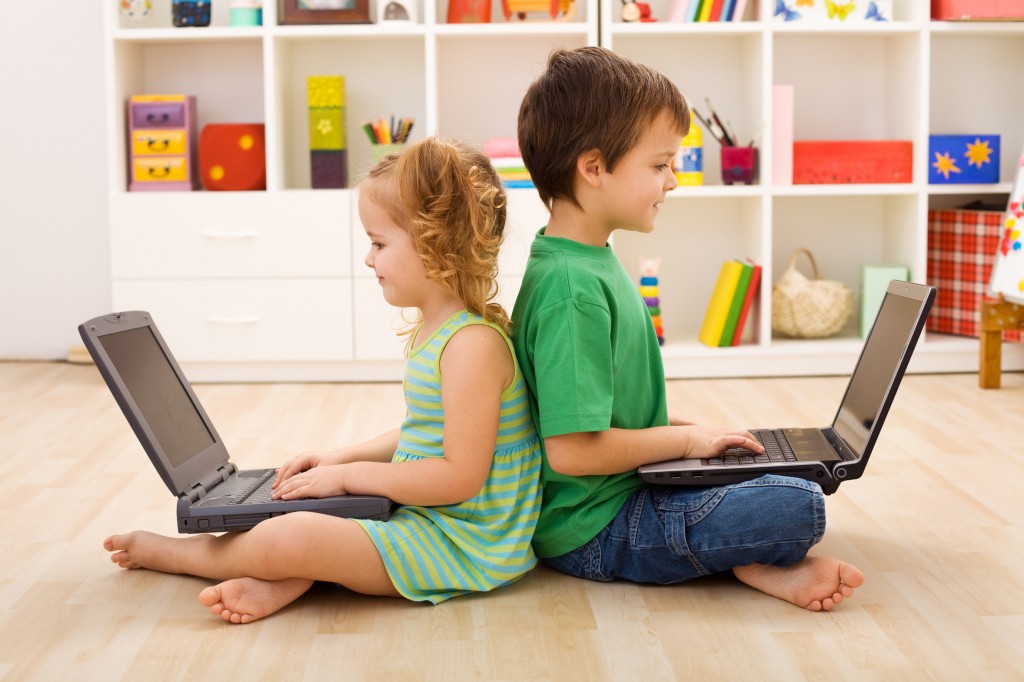 Признаки компьютерной зависимостиесли ребёнок ест, пьёт чай, готовит уроки у компьютера;провёл хотя бы одну ночь у компьютера;прогулял школу-сидел за компьютером;приходит домой, и сразу к  компьютеру;забыл поесть, почистить зубы (раньше такого не наблюдалось);вступает в конфликт с близкими людьми из-за своей деятельности, что ведёт ко лжи относительно того, что он делает.Физическое здоровье ребёнка и компьютерНагрузка на зрение: продолжительная работа на компьютере приводит к зрительному переутомлению,что, в свою очередь, может привести к снижению остроты зрения.Стеснённая поза:сидя за компьютером, ребёнок смотрит с определённого расстояния на экран и одновременно держит  руки на клавиатуре. Это вынуждает его принять определённое положение и не изменять его до конца игры.Психическая нагрузка:интересные игры требуют огромного напряжения , которого практически не бывает в обычных условиях.Излучение .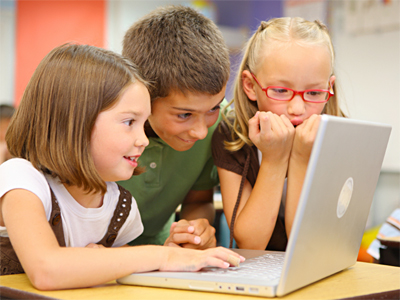 Специалисты выделяют следующие виды игр:Игры типа «убей их всех», в которых главный герой должен победить врагов;Игры –приключения, где герой проходит по страницам повестей и  рассказов;Игры стратегические, в которых приходится принимать решение по изменению стратегии в ходе игры;Развивающие игры, которые способствуют  познавательному развитию;Обучающие игры, способствующие усвоению  детьми навыков чтения, элементарных математических представлений;Диагностические (применяются специалистами);Графические игры, связанные с рисованием , конструированием.Важно только выбрать правильную игру для ребёнка.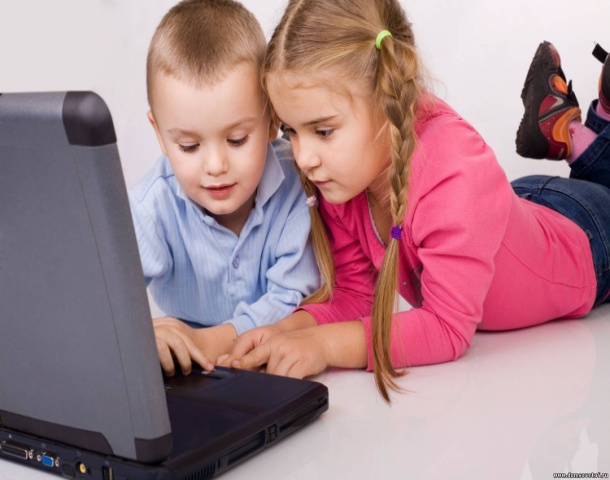 Ведь компьютерная игра удовлетворяет естественную потребность ребёнка в игре.Он учится следовать определённым правилам, планировать свои действия,  добиваться улучшения своих результатов.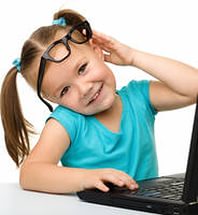 